,663,6629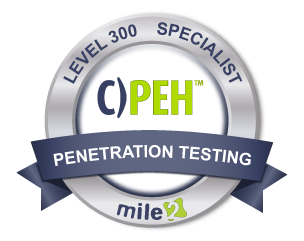 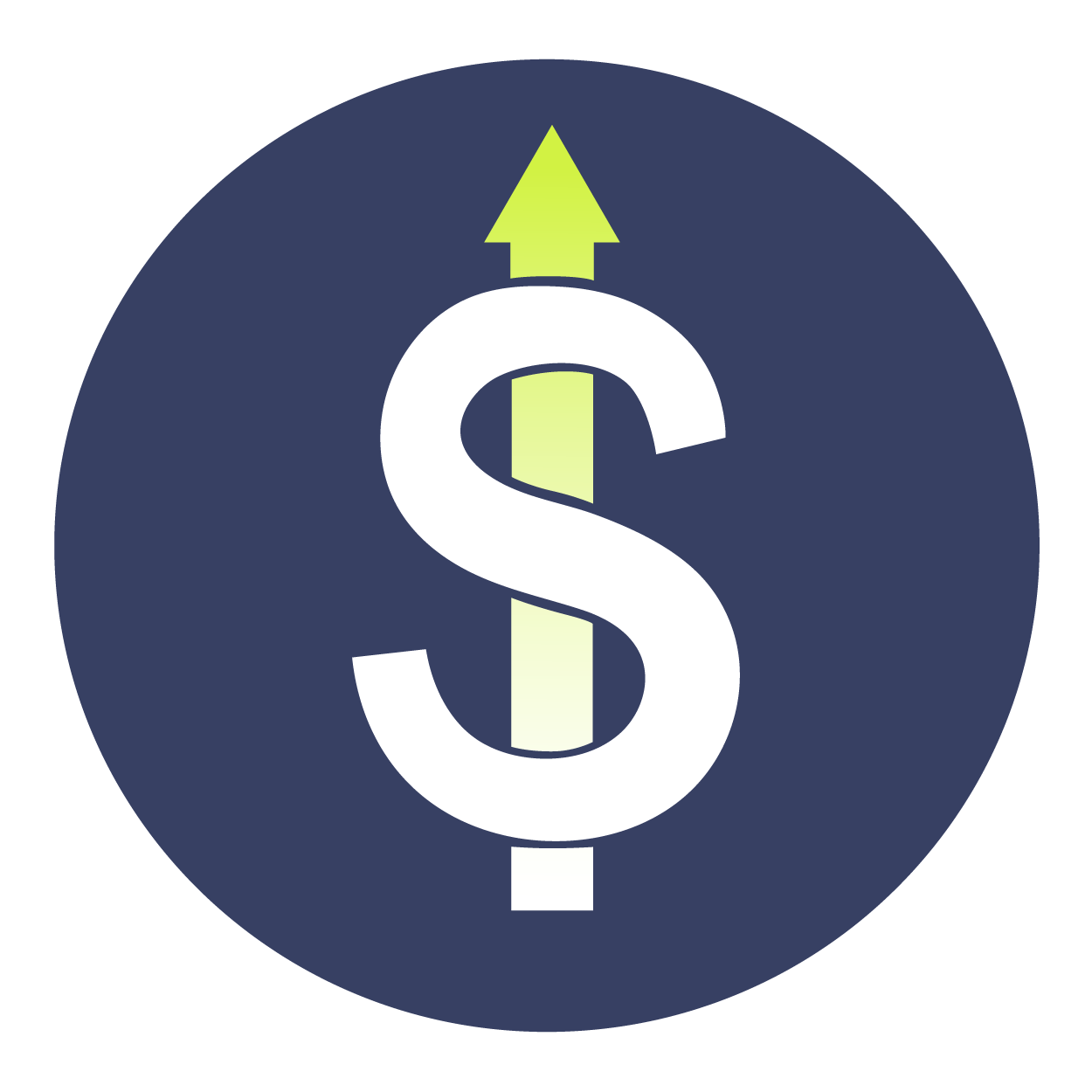 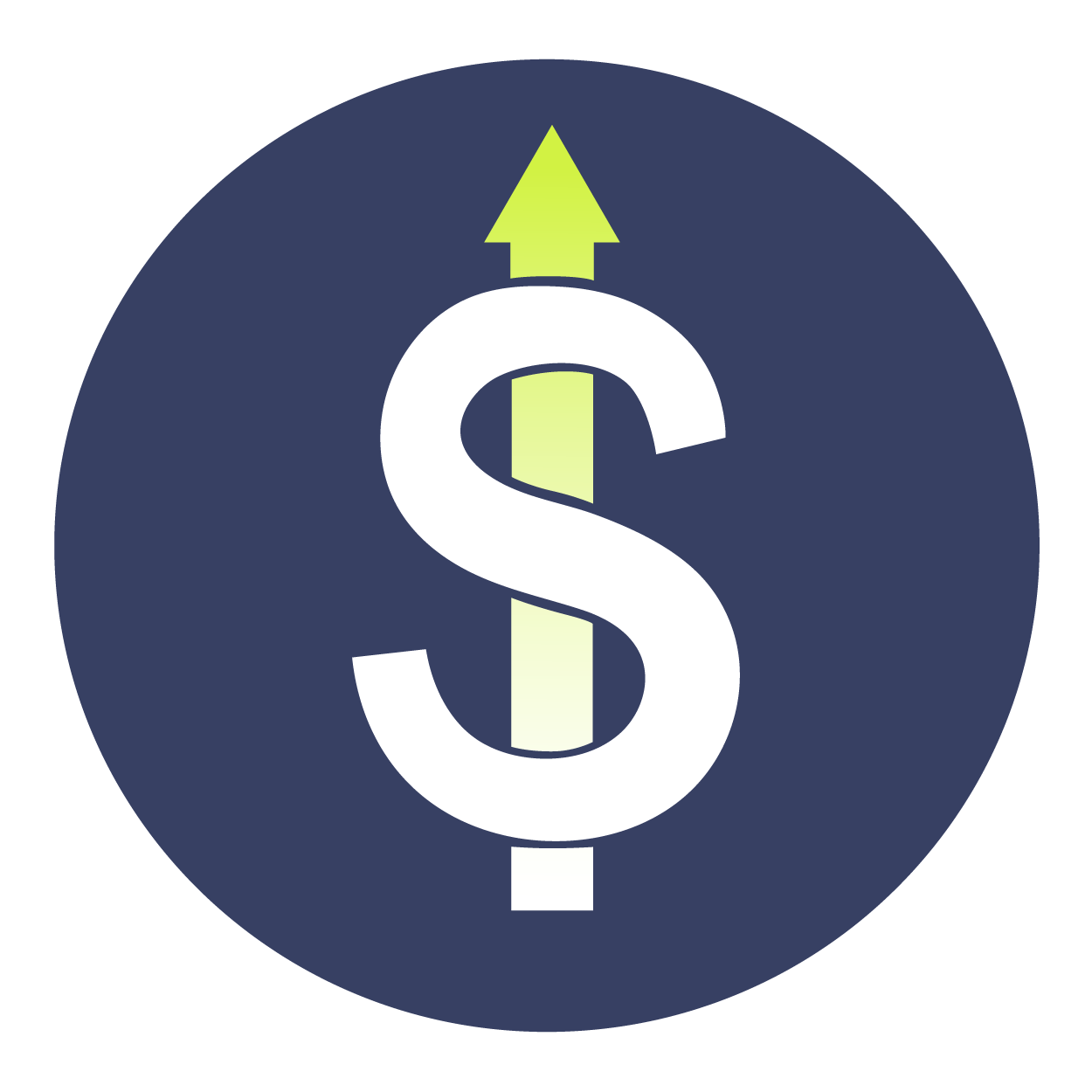 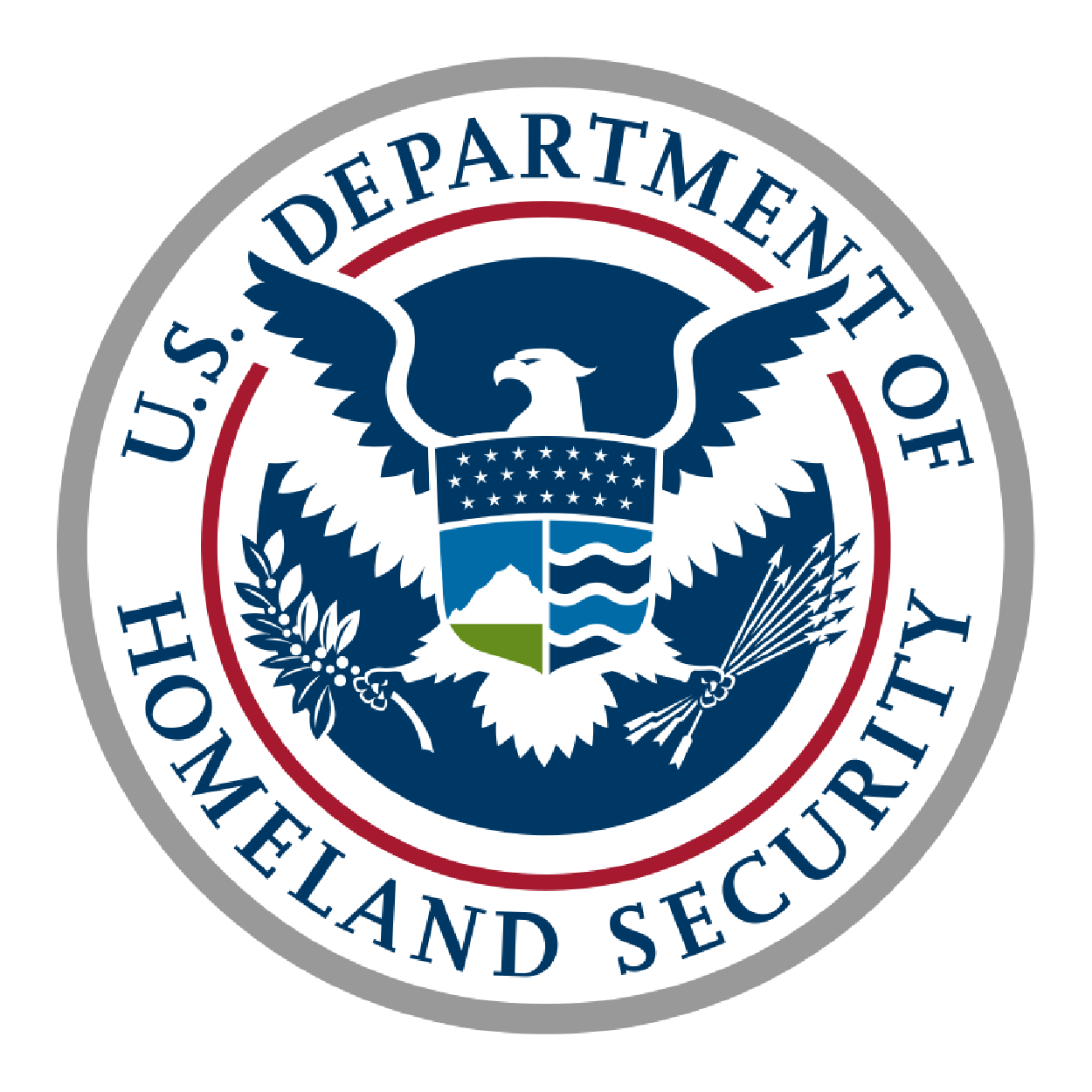 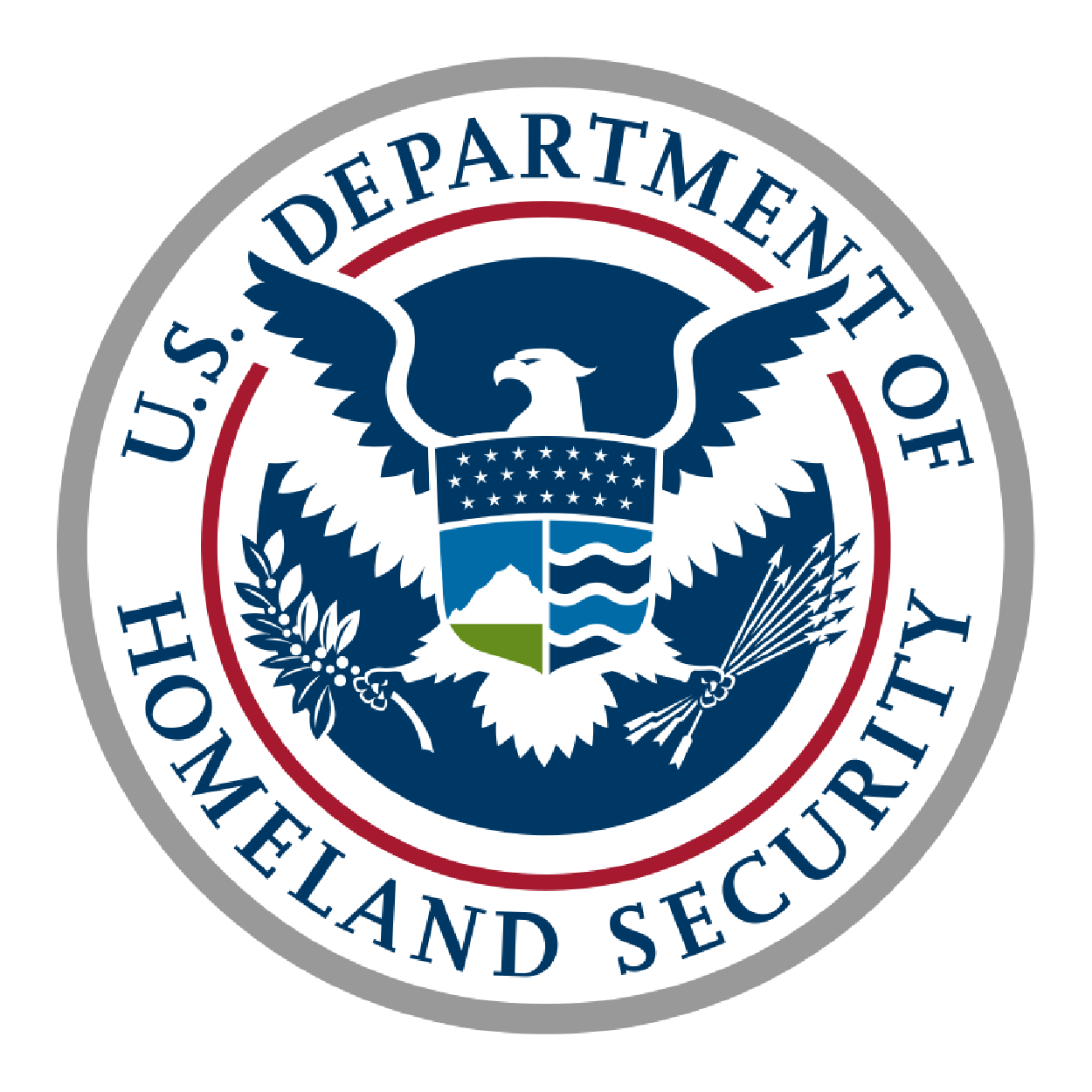 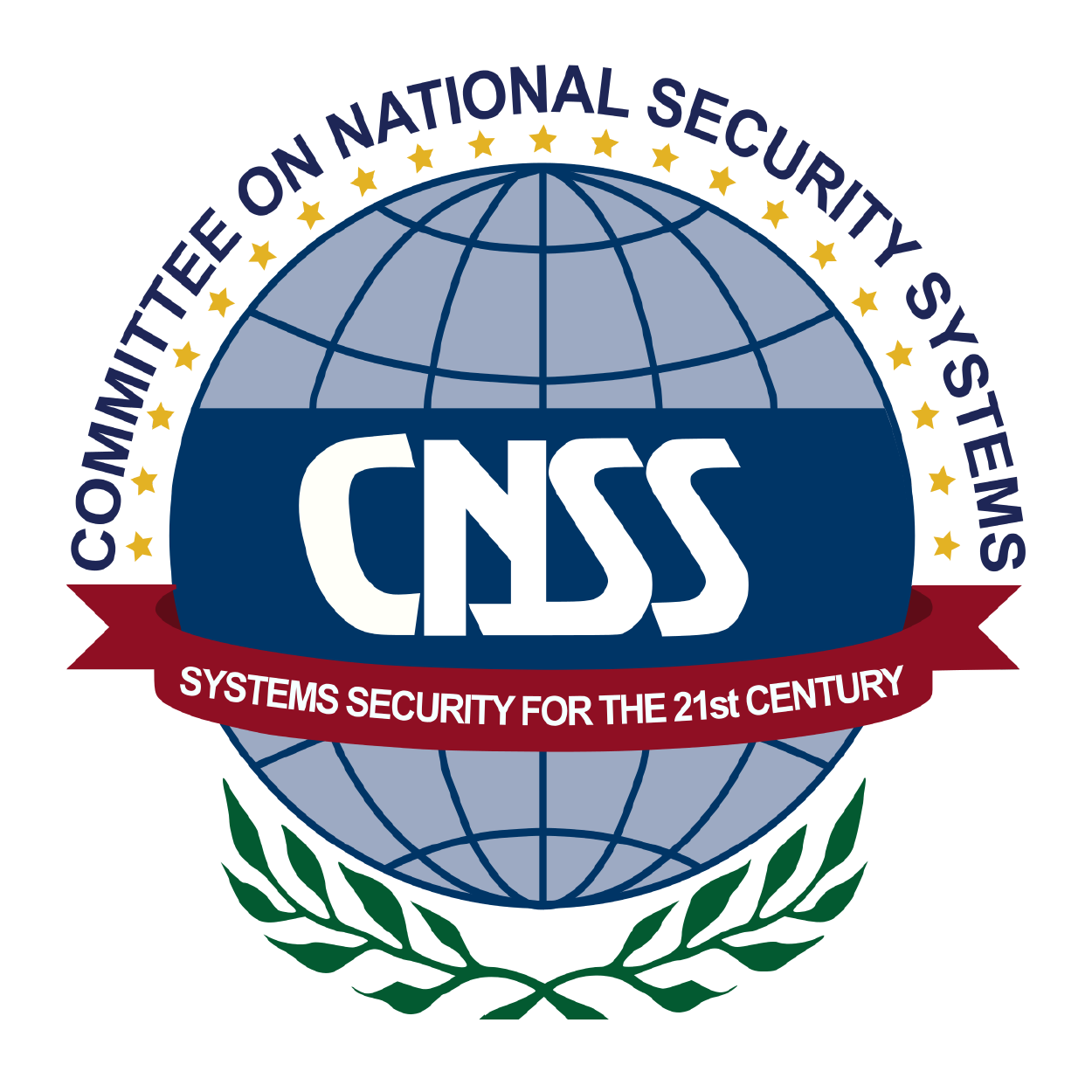 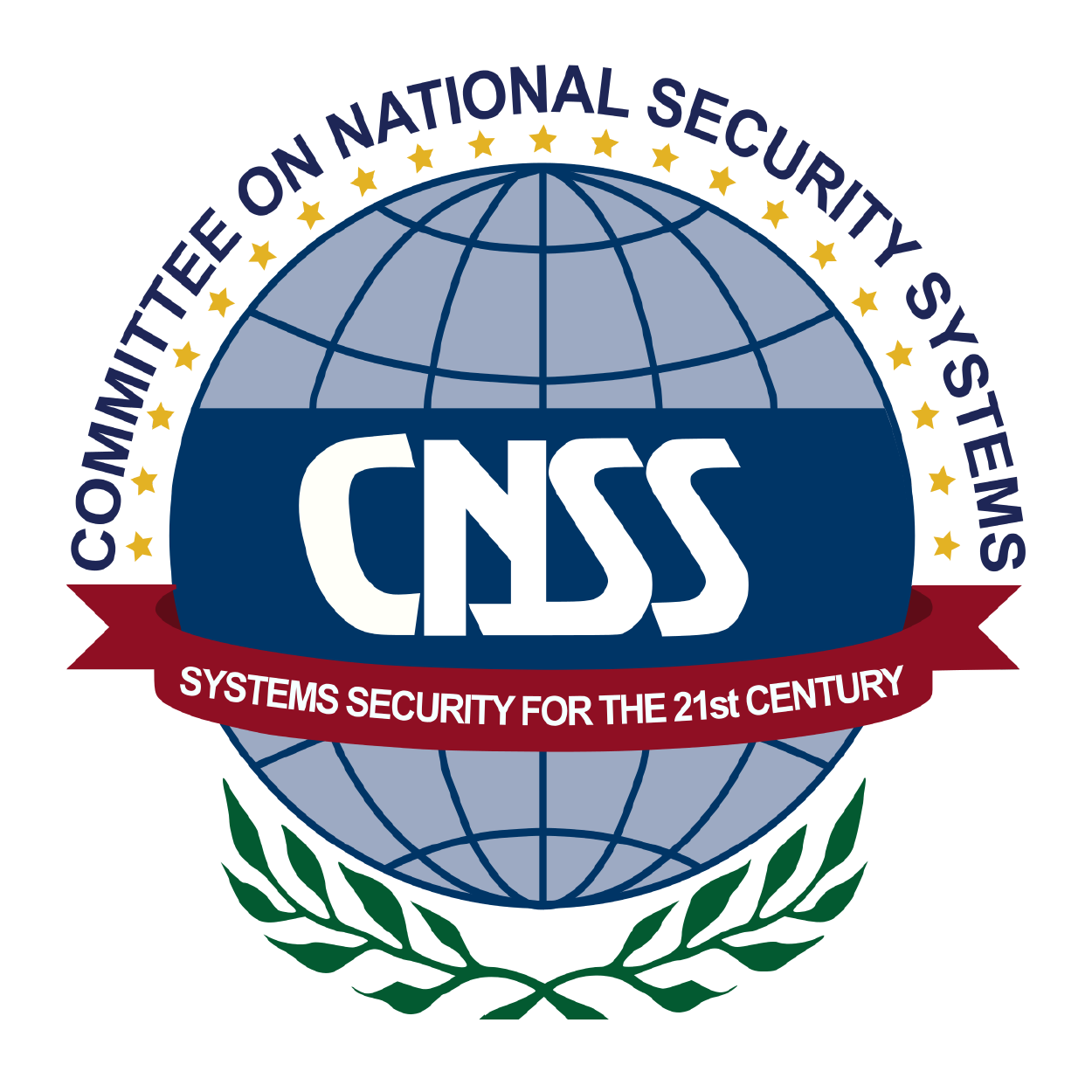 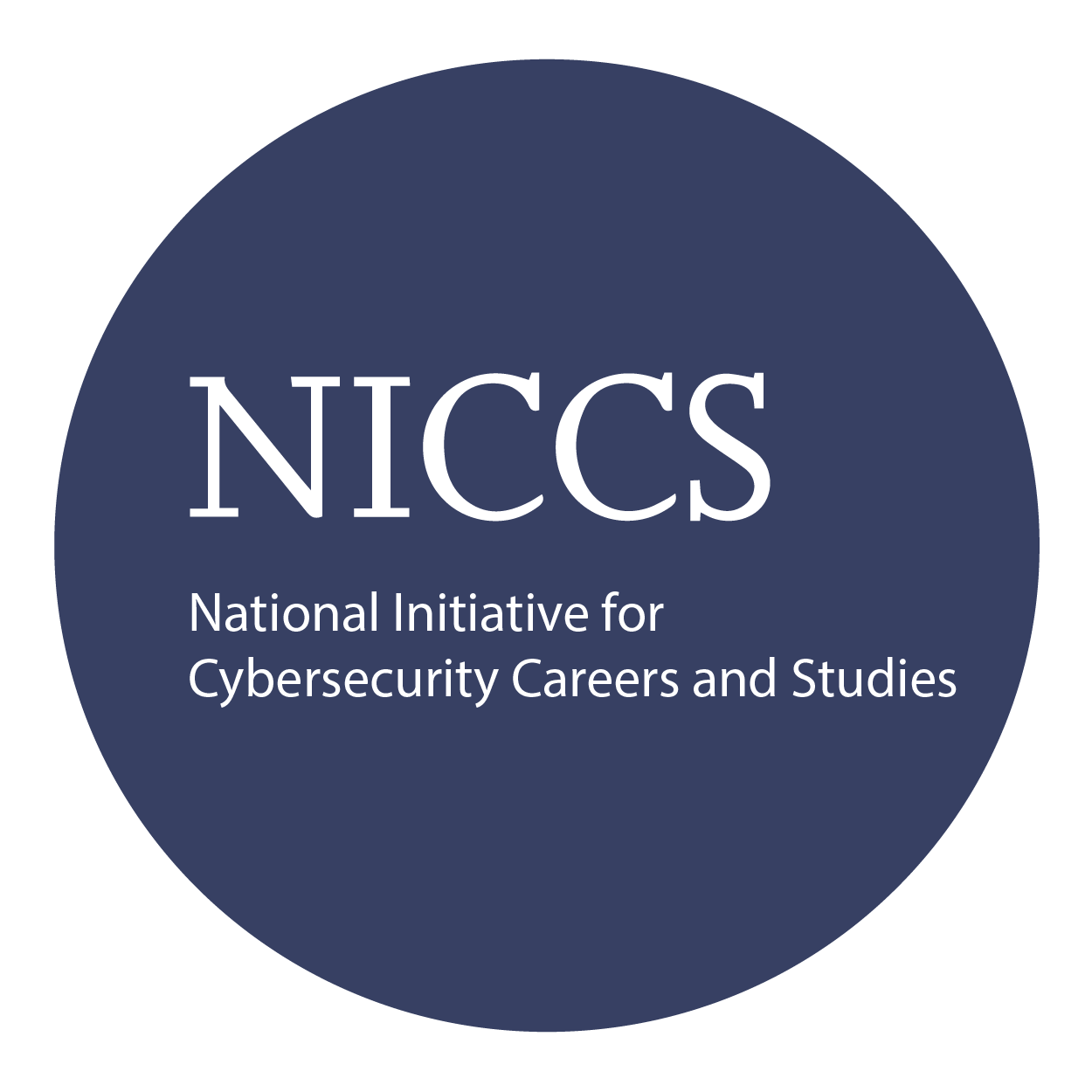 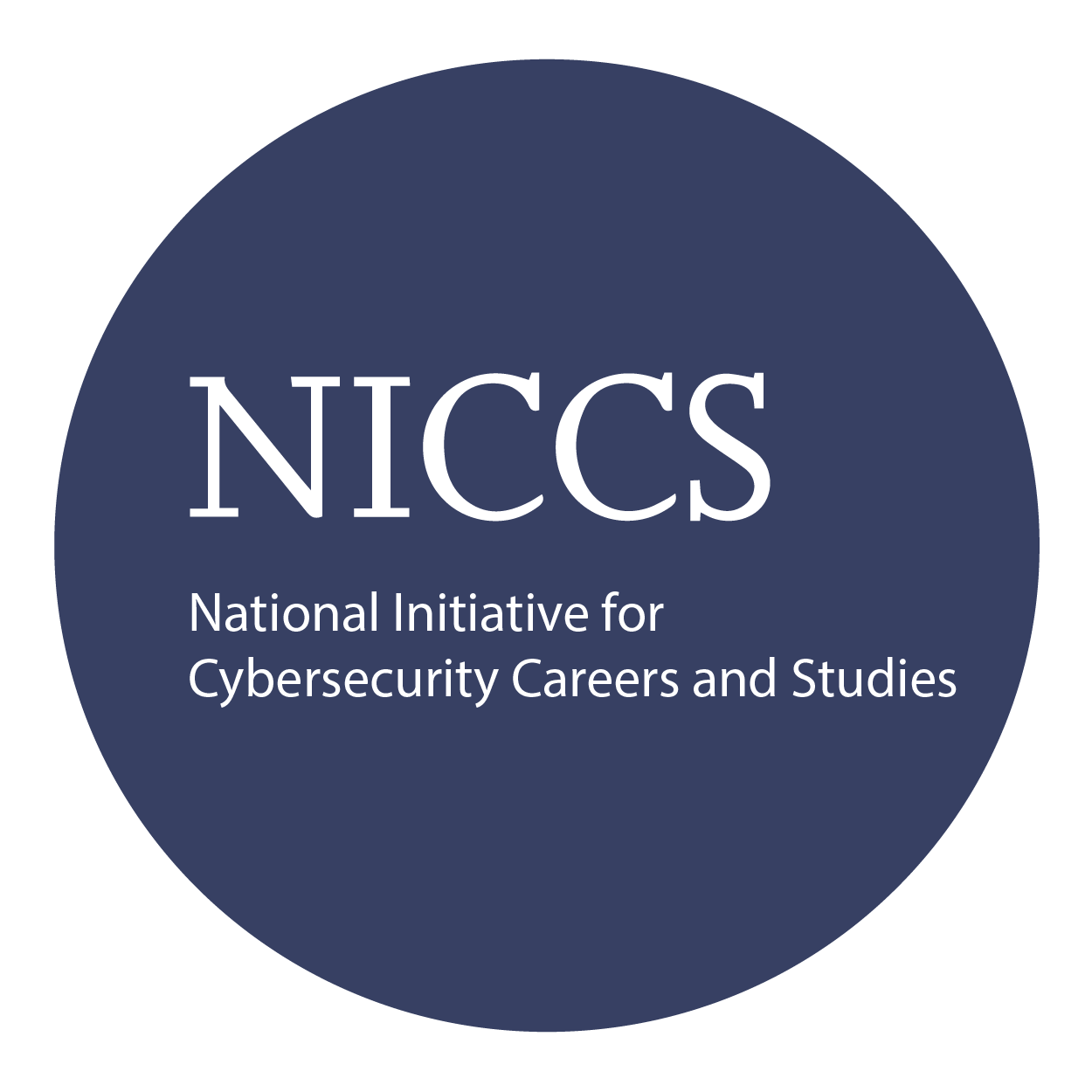 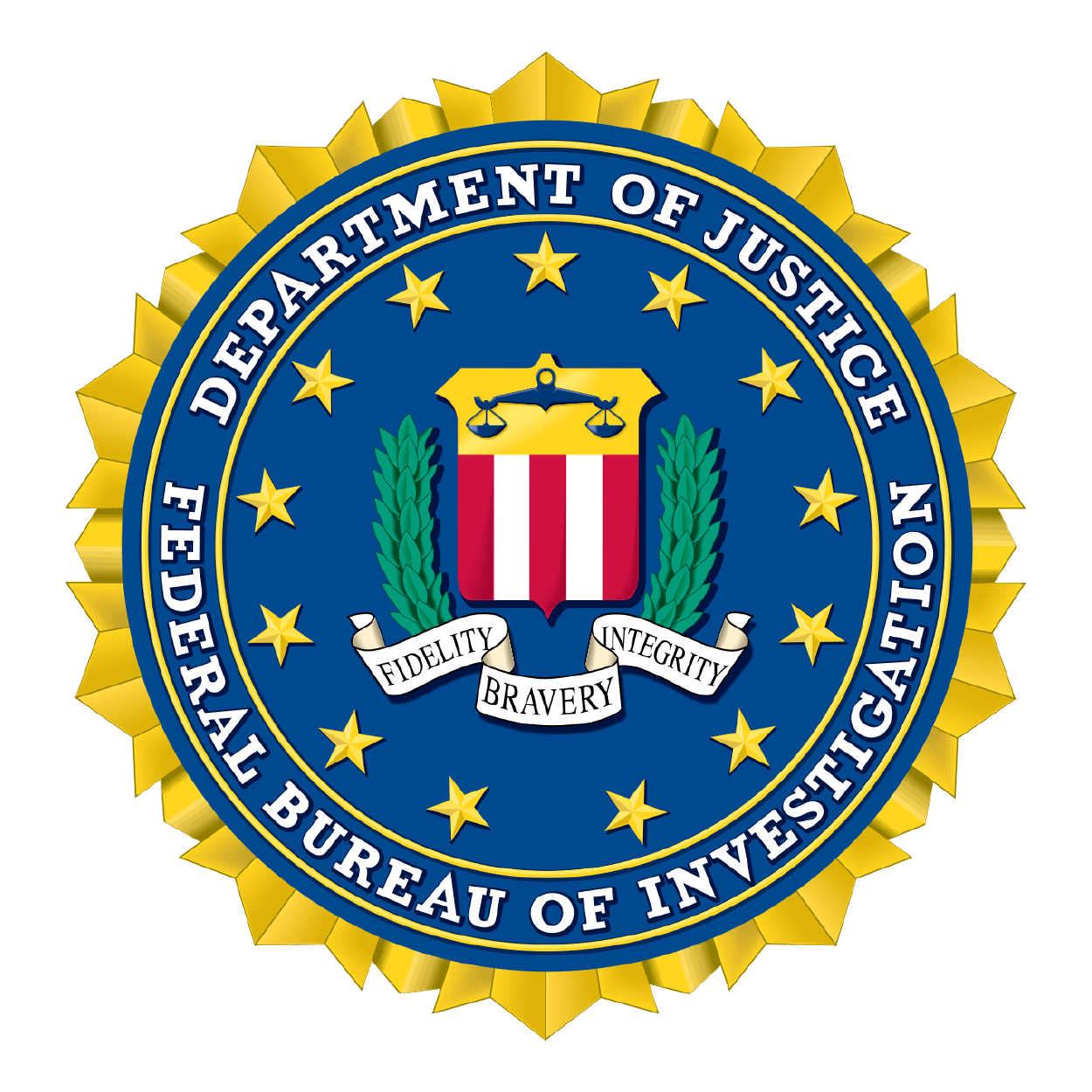 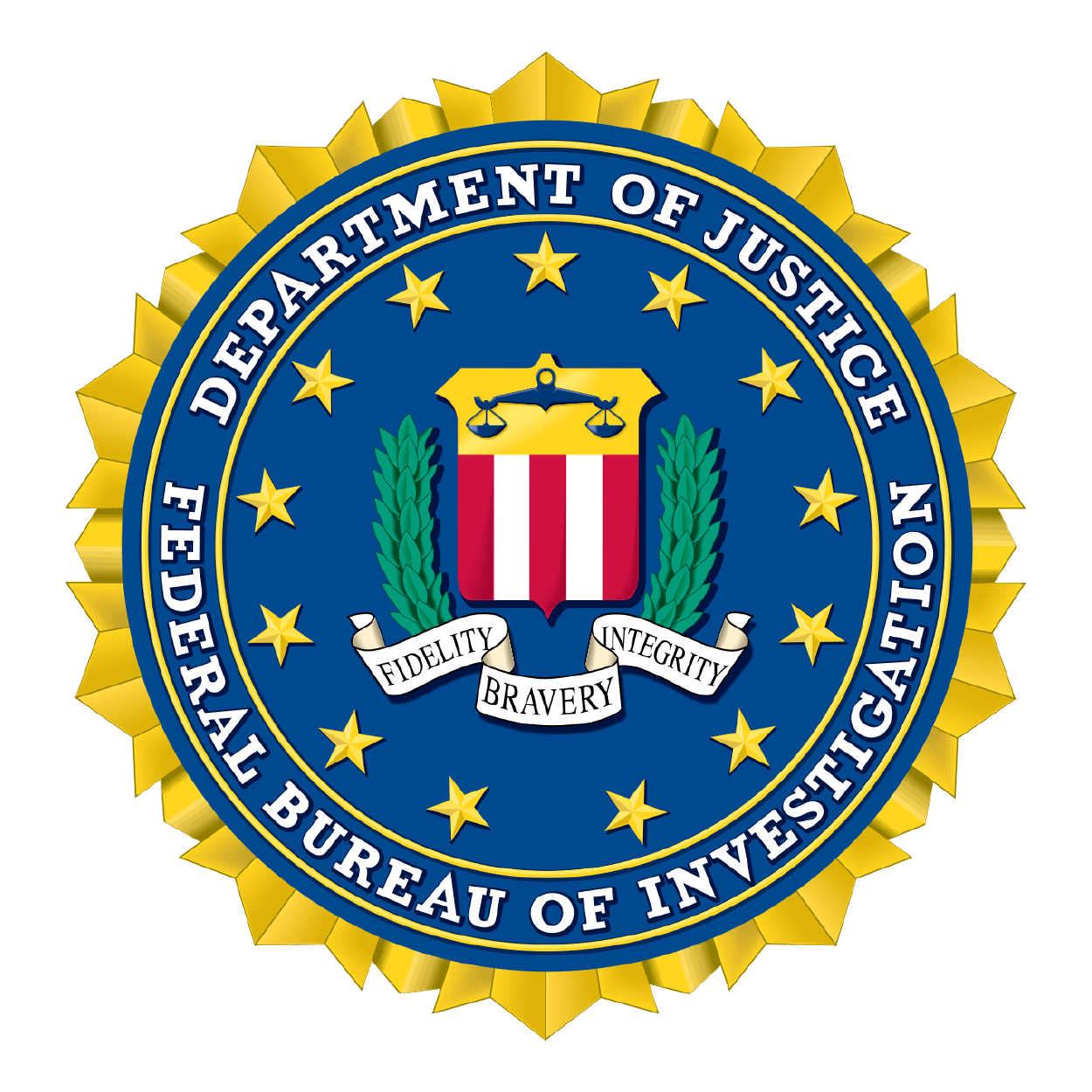 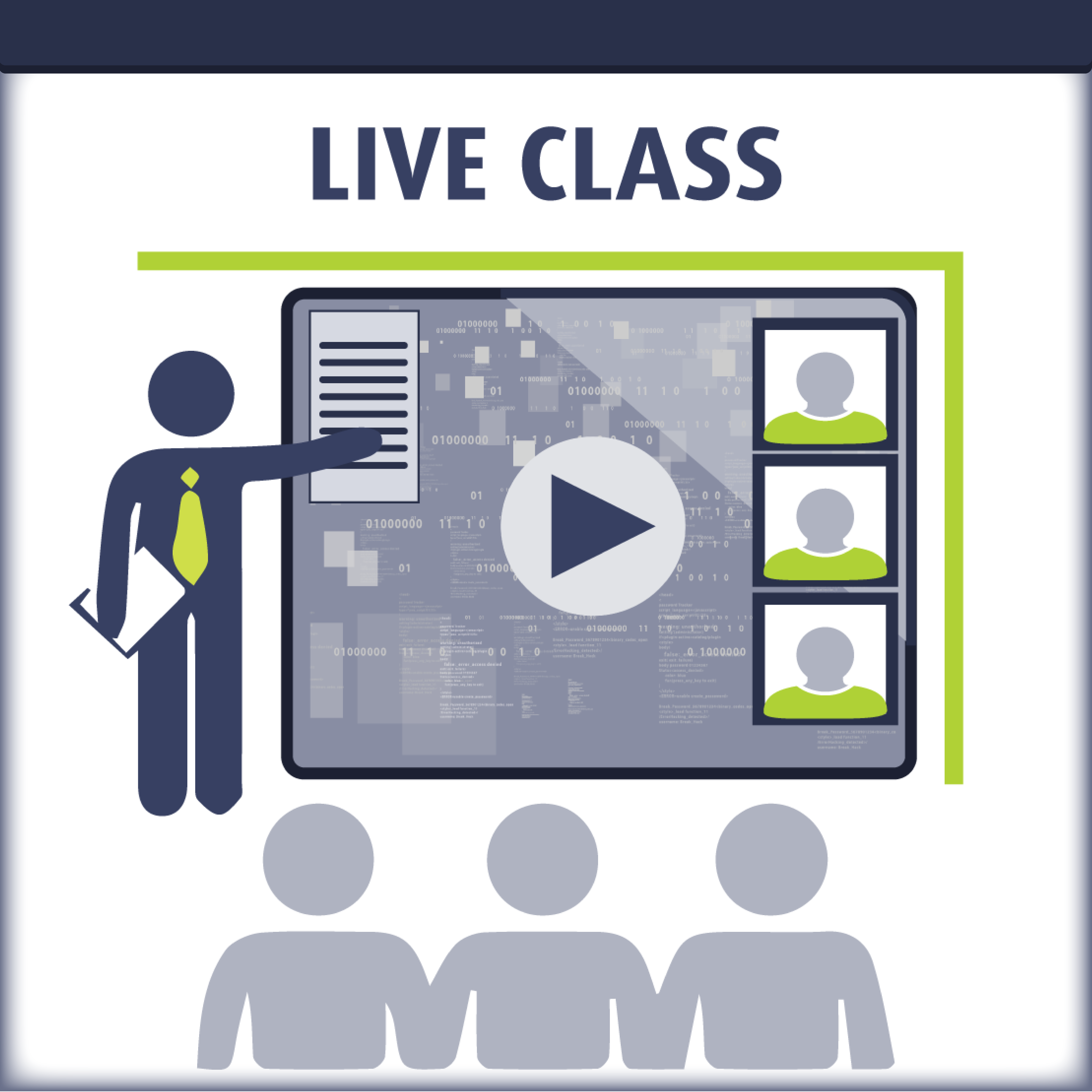 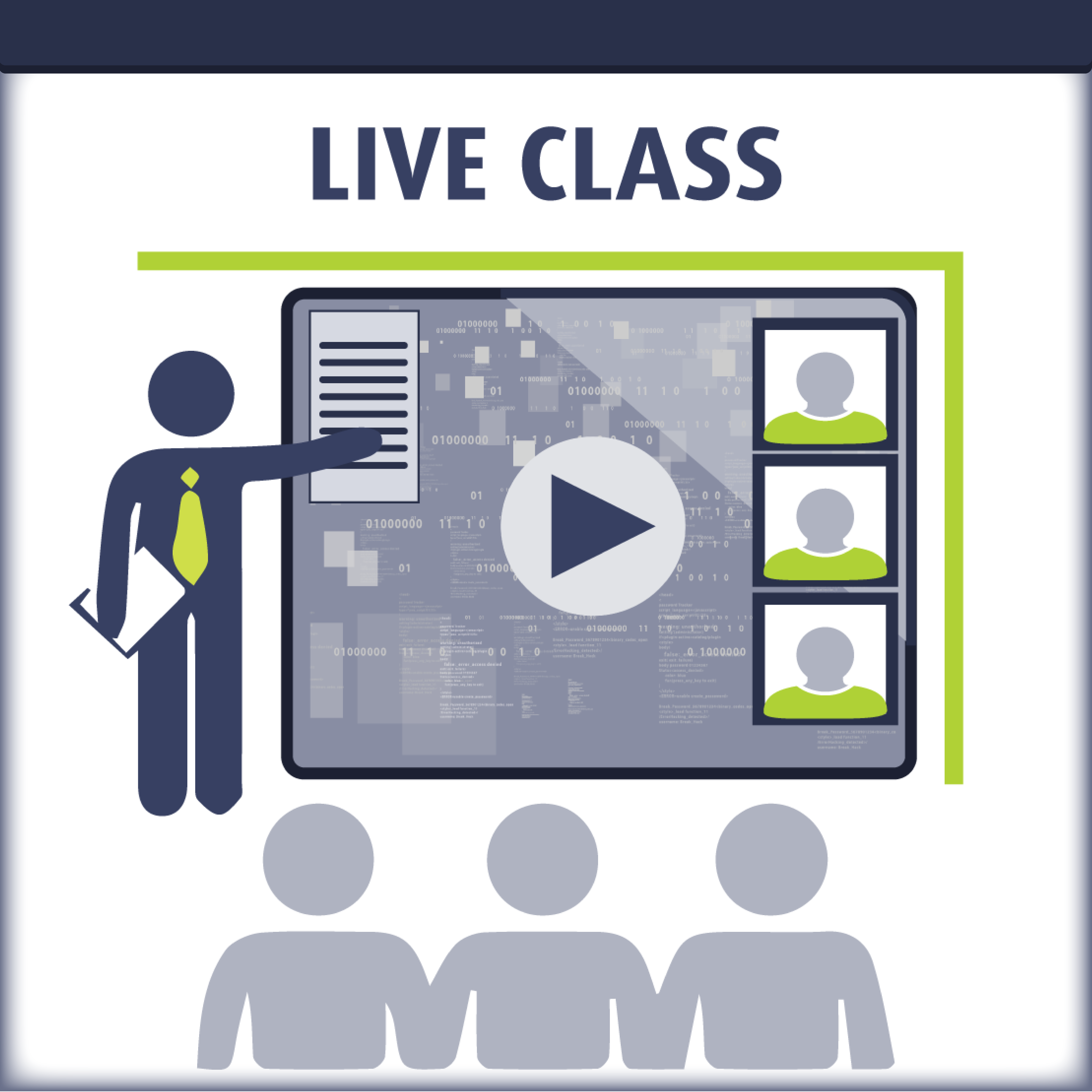 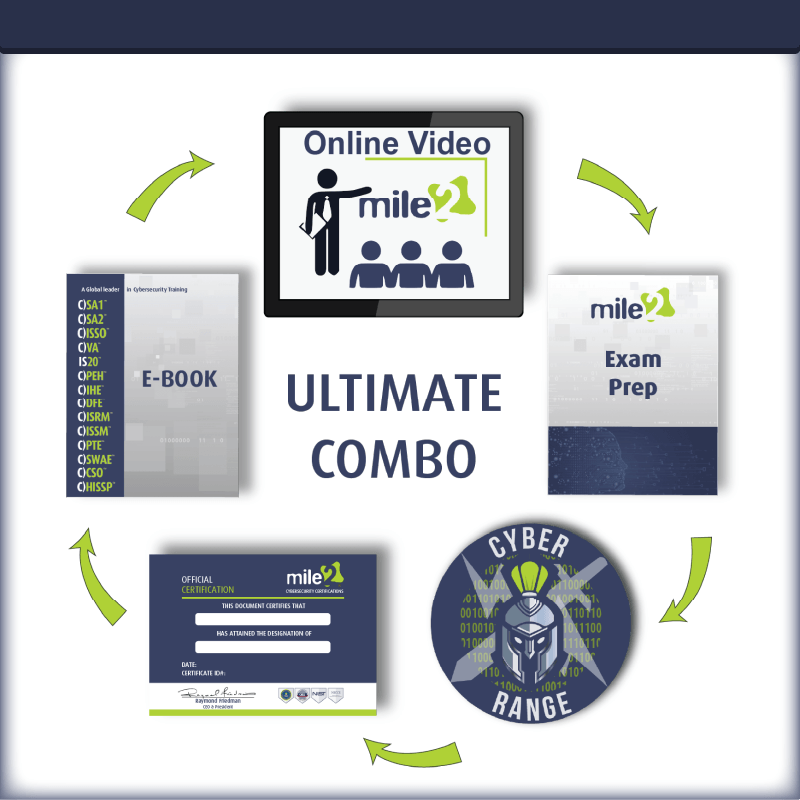 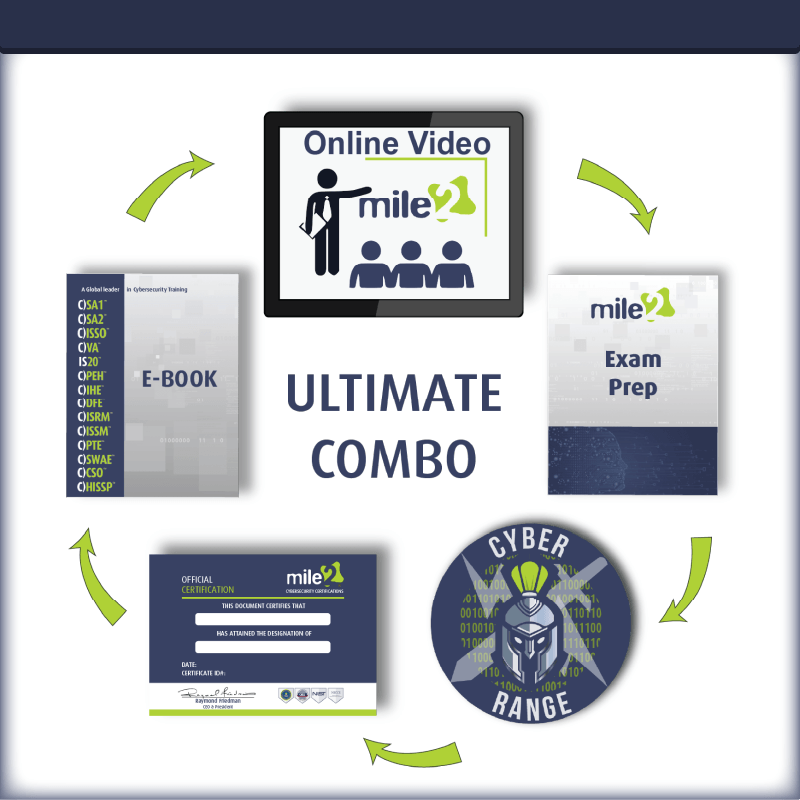 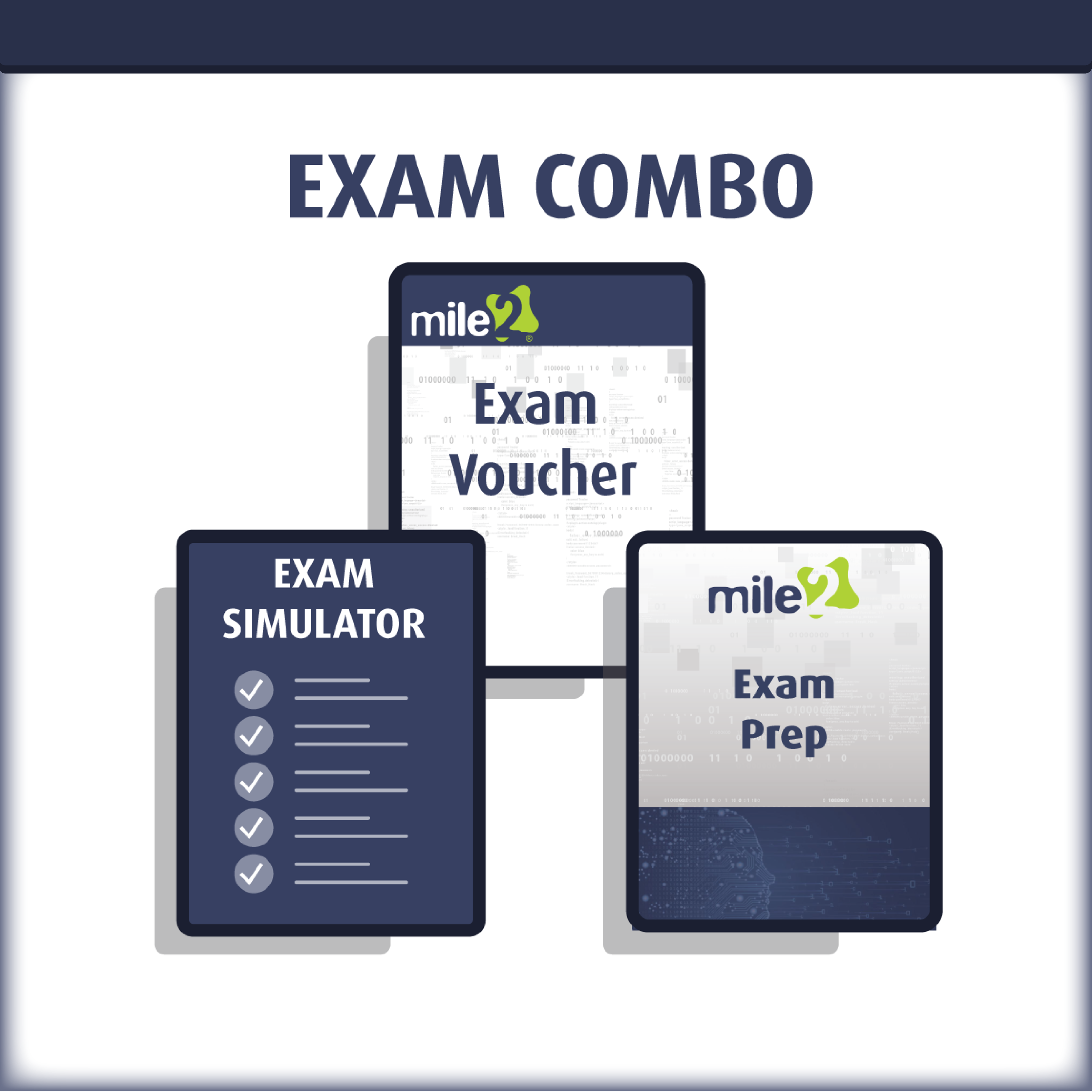 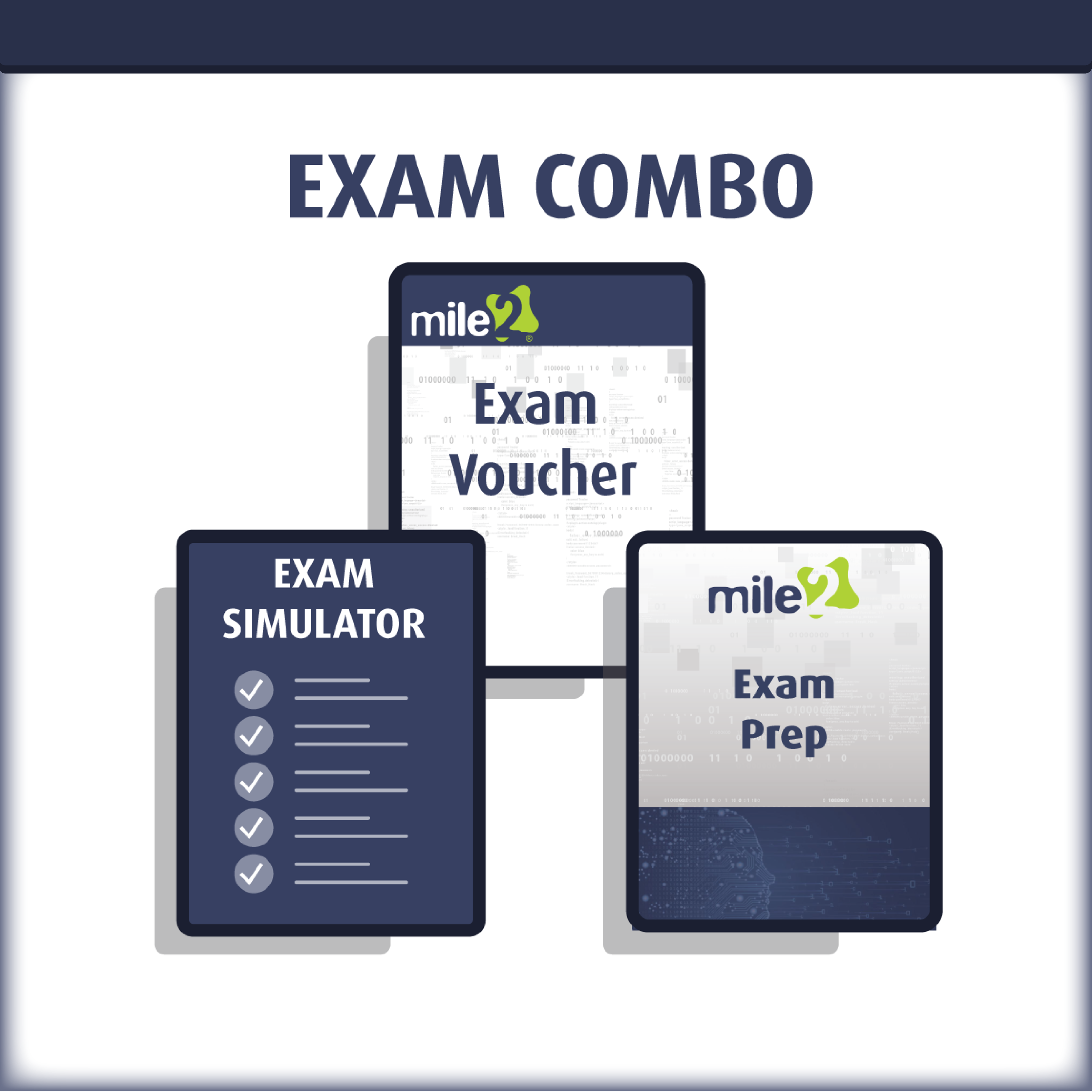 Detailed Outline:Course IntroductionModule 1 – Introduction to Ethical HackingWhat and Why?DifferencesSecurity DefinitionsRisk ManagementMethodologiesModule 2 – Linux FundamentalsCore ConceptsThe shell and other items you need to knowManaging usersBasic CommandsModule 3 – ProtocolsNetwork ModelsProtocols & ServicesModule 4 – CryptographyUnderstanding CryptographySymmetric EncryptionAsymmetric EncryptionHashingCryptography in UseCrypto AttacksModule 5 – Password CrackingWhat and WhyAttacks and Tools of the TradeCountermeasuresModule 6 – MalwareDOS & DDOSViruses & BackdoorsTrojans and BackdoorsRansomewareModule 7 – Security DevicesBasic Security ElementsSecurity AppliancesModule 8 – Information GatheringWhat are we looking for?Where/How do we find this information?Are there tools to help?Module 9 – Social EngineeringSocial Engineering TypesPhishing ScamsModule 10 – ReconnaissanceWhat are we looking for?Port ScanningAre there tools to help?Banner GrabbingEnumerationModule 11 – Vulnerability AssessmentWhat is a Vulnerability AssessmentTools of the TradeTesting Internal and External SystemsModule 12 - Network AttacksSniffing TechniquesHijackingModule 13 – Hacking ServersServers, What are they good for?What is an Exploit?Tools of the TradeModule 14 – Hacking Web TechnologiesOWASP Top 10SQL InjectionXSSModule 15 – Hacking Wireless NetworksWireless TechnologiesMobile and IoT TechnologiesVarious Tools UsedHacking TechniquesCountermeasuresModule 16 – Maintaining Access and Covering TracksMaintaining AccessCovering TracksDetailed Labs Outline:Lab 1 – Intro to C)PEH Setup Recording Ips and Logging into VMsJoining the DomainLab 2 - Linux FundamentalsCommand Line Tips and TricksLinux Networking for Beginners Using FTP during a PentestLab 3 – Understanding Protocols Analyze http sessionLab 4 - Cryptography Lab Hashing Data of all SortsThe Basics of Cryptographic AlgorithmsLab 5 – Password Cracking Lab 6 - Malware Creating a virusBeast TrojanLab 7 – Information Gathering Google QueriesSearching PastebinMaltegoPeople Search Using the Spokeo Online ToolRecon with ChromeNslookupLab 8 – Information Gathering – Active ReconnaissanceScanning with NmapScanning with HpingBanner GrabbingEnumerating a local System with HyenaSMTP EnumerationAd EnumerationLab 9 – Vulnerability AssessmentVulnerability Assessment with NessusVulnerability Assessment with SaintLab 10 – Network Sniffing/IDSSniffing Passwords with WiresharkPerforming MtM with CainPerforming MtM with sslstrip Lab 11  - Windows HackingAttack Windows 7 with Client-Side ExploitWindows 2012 Reverse TCP ExploitCracking with John the Ripper Lab 12 – Attacking Databases Attacking MySQL DatabaseManual SQL InjectionLab 13 – Attacking Web Applications Attacking with XSSAttacking with CSRFLab 13 - Backdoors Setting up a Backdoor